ANEXO I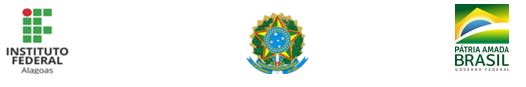 SERVIÇO PÚBLICO FEDERALINSTITUTO FEDERAL DE ALAGOAS – IFALCAMPUS AVANÇADO BENEDITO BENTESEDITAL N°007/2019FORMULÁRIO DE INSCRIÇÃOMaceió,_____/___________/_______Assinatura:______________________NOMEENDEREÇO COMPLETOTELEFONEE-MAILDATA DE NASCIMENTOCPFRGNÚMERO DE MATRÍCULAPARTICIPA DE ALGUM PROGRAMA DO IFAL COMO BOLSISTA?(  ) SIM(  ) NÃOEM CASO AFIRMATIVO, QUAL?DISCIPLINA PRETENDIDA